Regały magazynowe do archiwumElementy nośne (słupy i półki) profilowane są z blach, lakierowane farbami proszkowymi (RAL 7035 – jasny popiel)Wymiary: wys. 2500 mm, szer. 900 mm, gł. 400 mm – 7 półekGrubość blachy: słup – min. 1.8 mm, półka – min. 0.8 mmZawierają ograniczniki tylne i boczneMax obciążenie półki: min. 100 kgMax obciążenie regału: min. 600 kgMontaż odbywa się z udziałem śrub i nakrętek, regał posiada stopkiGwarancja min. 24 miesiąceZdjęcie poglądowe.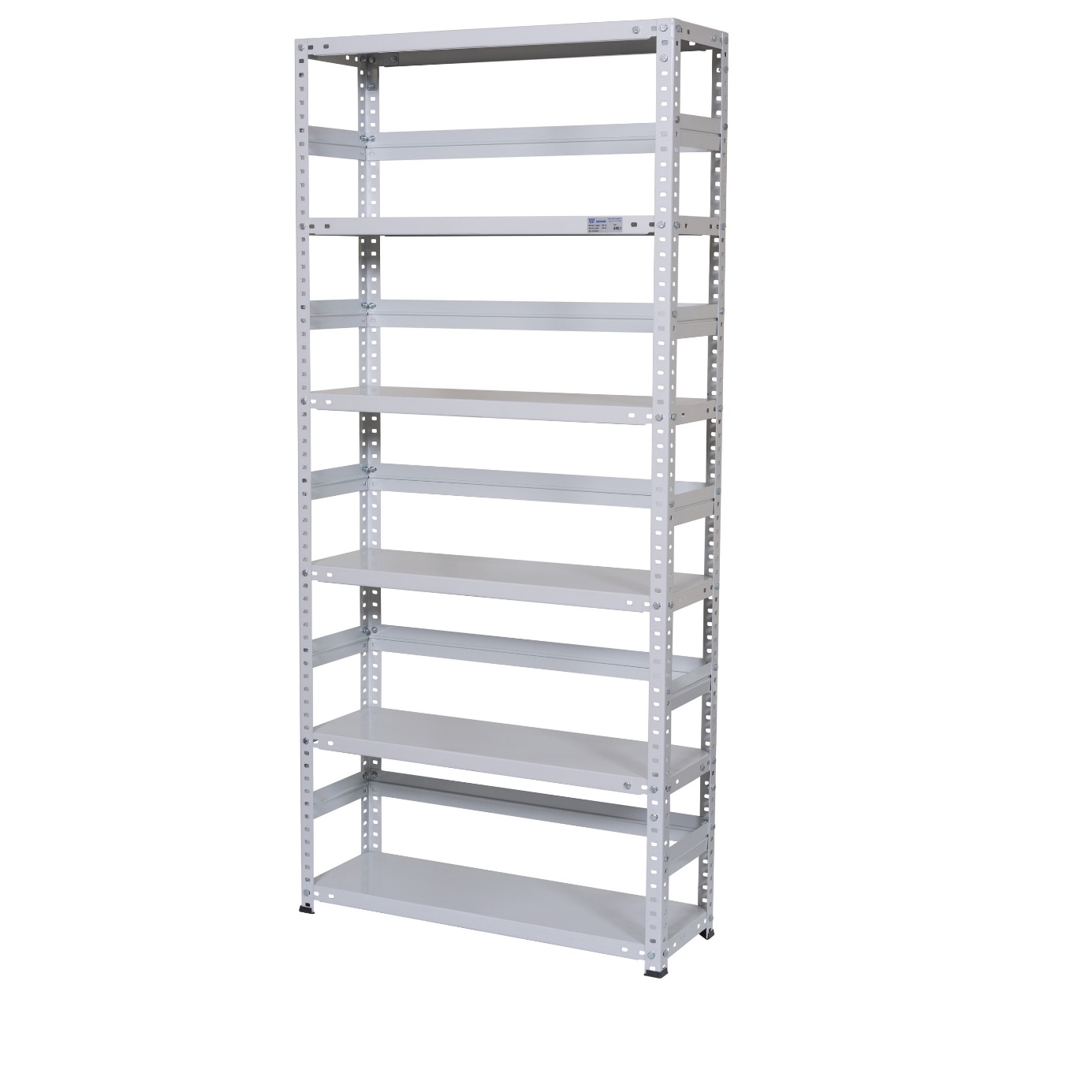 